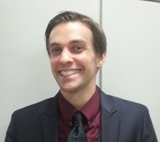 Joshua David Ettinger311 Forest Glen DriveCouncil Bluffs, Iowa  51503Objective:	  Opportunity to serve others in a foreign countryExperience:    Korean Poly School					Seoul, Korea   English Teacher			      June 2011 to December 2014Teaching English to Elementary and Middle School age students.Outside unpaid trainingGrading homework and tests of studentsHaving knowledge of the English language.  Avalon English Academy				       Incheon, Korea		  English Teacher			       December 2010 to May 2011Teaching English to Elementary and Middle school age studentsGrading homework and tests of studentsHaving knowledge of the English languageOutside un-paid training or seminars  CDI April						       Anyang, Korea		  English Teacher			October 2009 to September 2010Teaching English to Elementary age studentsOutside un-paid training for teachingGrading homework and tests of studentsHaving knowledge of the English languageVolunteer:	  Community of Christ Church Camps	        Guthrie Center, Iowa		  Youth activities				     Summers 2006 – 2009		  Camp Counselor				     Summers 2008 – 2009		  Community of Christ Thrift Store		          Council Bluffs, Iowa		  General Worker   			          June 2003 to August 2003Education:     Graceland University				          Lamoni, Iowa		  Graduate 2009					           2005 – 2009		  Majors:  Biology			     History		  Cumulative Grade Point Average:  3.3			  Iowa Western Community College		Council Bluffs, Iowa		  							            2004 - 2005		  		  Lewis Central High School			Council Bluffs, Iowa		  2005 Graduate					            2003 – 2005References:   Available upon request